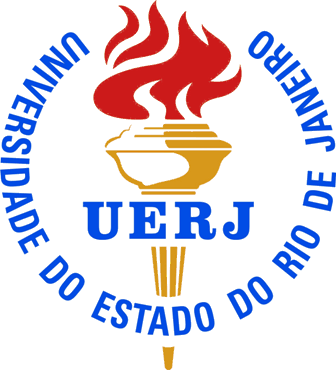 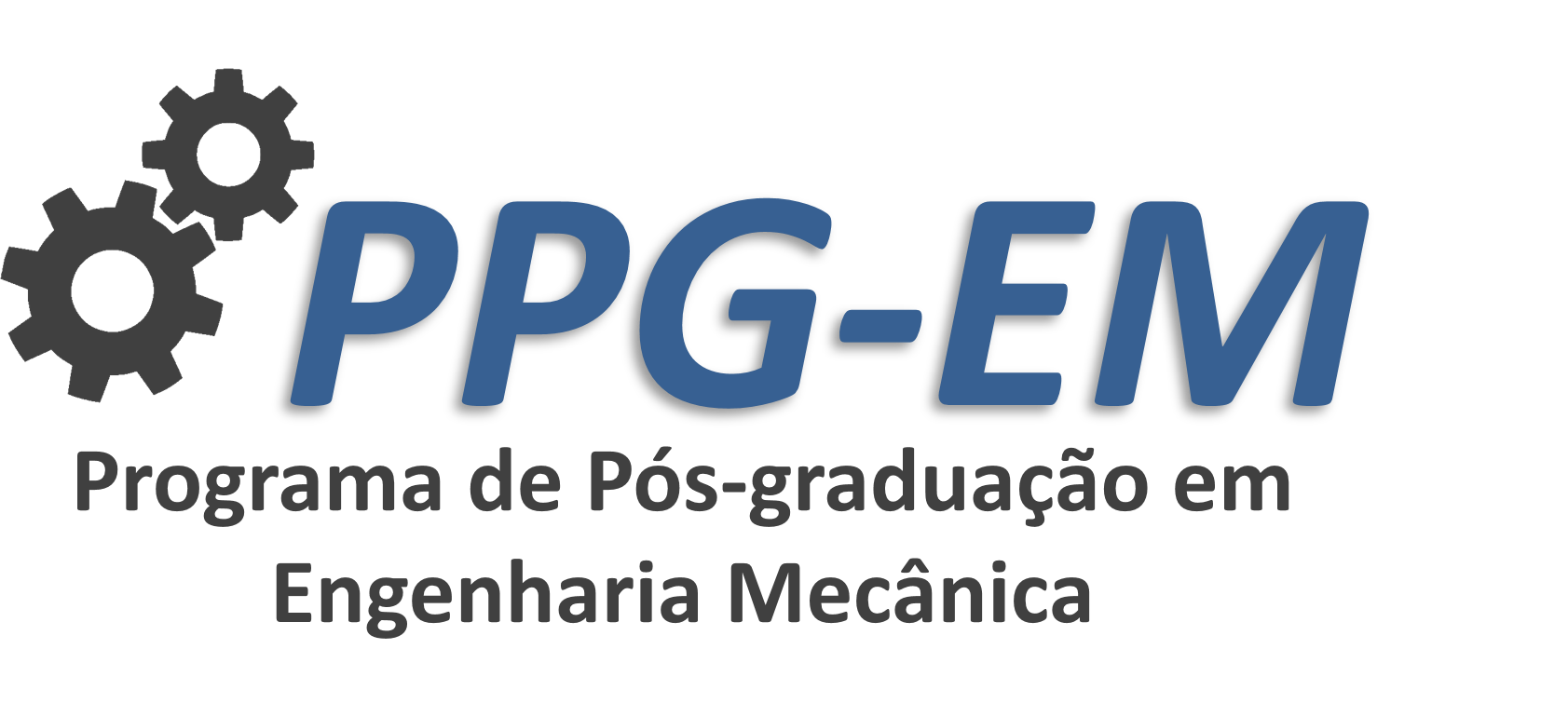 Application Form for the PPG-EMDoctorate LevelPassportAddressEducationAdditional InformationSummary of the research project for Doctoral applicants(   )  I confirm that the advisor, mentioned above, agrees and is aware of my application and the doctoral research project.Line of research chosen:Candidate Full Name:Date of Birth:Nationality:Email:Phone number:Passport Number:Issuing Country:Date of Issue:Date of Expiry:Country:State/Region:City:Zip code:Address:Undergraduate course:UniversityStart Date:End Date:GPA - Grade Point Average (Normalized from 0 to 10):  GPA - Grade Point Average (Normalized from 0 to 10):  Graduate course:UniversityStart Date:End Date:GPA - Grade Point Average (Normalized from 0 to 10):  GPA - Grade Point Average (Normalized from 0 to 10):  How do you intend to pursue your studies?  How do you intend to pursue your studies?   (   ) Full-time    (   ) Part-time (   ) Full-time    (   ) Part-timeIf full-time, do you intend to apply for a possible scholarship?  If full-time, do you intend to apply for a possible scholarship?   (   ) Yes    (   ) No (   ) Yes    (   ) NoIf part-time, which company do you work for?If part-time, which company do you work for?Job/Position:City:State:Doctoral Advisor:  Candidate Full Name:Date:Signature: